                                          2013/2014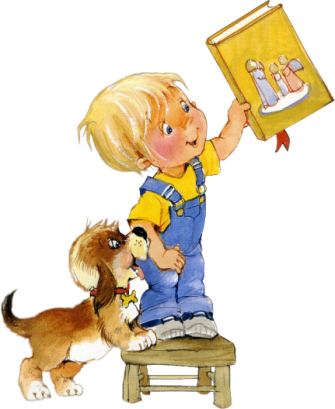 Санкт-Петербургская олимпиада по русскому языку и литературе для детей с ограниченными возможностями здоровья                                                   1  классФамилия, имя     ________________________________________________Школа_________________________________________________________    Класс ___________Задание 1.Как называются главные члены предложения?Задание 2.Продолжи поговорки.Упрям  как - …  Увёртлив  как - … Болтлив  как - … Надут  как - … Здоров  как - … Нем  как - … Задание 3.Составь словосочетания, согласуя прилагательное с существительным.Березовый (сок, веник, лист; роща, кора, аллея).Задание 4.Найди ошибки в пословицах и поговорках. Запиши правильно.А Васька слушает да спит.Ох,  Моська! Доброму хозяину гость рад. Медведь на лапу наступил.Задание 5.Отгадай загадки и запиши отгадки. Поставь ударение в этих словах. Подчеркни слово - отгадку, в котором все согласные звуки твёрдые.Портфель у меня
Не велик и не мал,
Но без этой вещички
Еще не бывал.Зимою в школу он бежит,
А летом в комнате лежит,
Но только осень настаёт,
Меня он за руку берёт.Почему из-под точилки
Вьются стружки и опилки?
Карандаш писать не хочет,–
Вот она его и точит.Не похож на человечка,
Но имеет он сердечко,
И работе круглый год
Он сердечко отдает.Задание 6. Переставь буквы в любом порядке, образуя слова, запиши их:               КОНАРМТСИ          АБКУРШЕЧА              КРАШОЛИ        ЗАНКАЙНЕЗадание 7.Прочитай стихотворение Юрия Энтина «Про дружбу»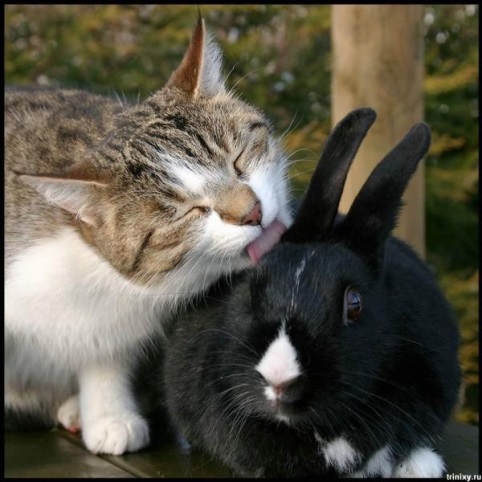 Дружит с солнцем ветерок,
А роса – с травою.
Дружит с бабочкой цветок,
Дружим мы с тобою.

Всё с друзьями пополам
Поделить мы рады!
Только ссориться друзьям
Никогда не надо!А  у тебя есть друзья? Попробуй сочинить свою историю о дружбе.                                                Желаем удачи!                                                               О Т В Е Т Ы:________________________________________________________________________________________________________________________________________________________________________________________________________________________________________________________________________________________________________________________________________________________________________________________________________________________________________________________________________________________________________________________________________________________________________________________________________________________________________________________________________________________________________________________________________________________________________________________________________________________________________________________________________________________________________________________________________________________________________________________________________________________________________________________________________________________________________________________________________________________________________________________________________________________________________________________________________________________________________________________________________________________________________________________________________________________________________________________________________________________________________________________________________________________________________________________________________________________________________________________________________________________________________________________________________________________________________________________________________________________________________________________________________________________________________________________________________________________________________________________________________________________________________________________________________________________________________________________________________________________________________________________________________________________________________________________________________________________________________________________________________________________________________________________________________________________________________________________________________________________________________________________________________________________________________________________________________________________________________________________________________________________________________________________________________________________________________________________________________________________________________________________________________________________________________________________________________________________________________________________________________________________________________________________________________________________________________________________________________________________________________________________________________________________________________________________________________________________________________________________________________________________________________________________________________________________________________________________________________________________________________________________________________________________________________________________________________________________________________________________________________________________________________________________________________________________________________________________________________________________________________________________________________________________________________________________________________________________________________________________________________________________________________________________________________________________________________________________________________________________________________________________________________________________________________________________________________________________________________________________________________________________________________________________________________________________________________________________________________________________________________________________________________________________________________________________________________________________________________________________________________________________________________________________________________________________________________________________________________________________________________________________________________________________________________________________________________________________________________________________________________________________________________________________________________________________________________________________________________________________________________________________________________________________________________________________________________________________________________________________________________________________________________________________________________________________________________________________________________________________________________________________________________________________________________________________________________________________________________________________________________________________________________________________________________________________________________________________________________________________________________________________________________________________________________________________________________________________________________________________________________________________________________________________________________________________________________________________________________________________________________________________________________________________________________________________________________________________________________________________________________________________________________________________________________________________________________________________________________________________________________________________________________________________________________________________________________________________________________________________________________________________________________________________________________________________________________________________________________________________________________________________________________________________________________________________________________________________________________________________________________________________________________________________________________________